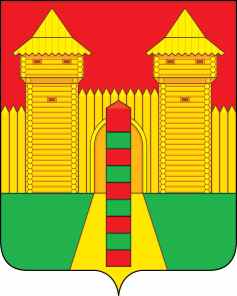 АДМИНИСТРАЦИЯ  МУНИЦИПАЛЬНОГО  ОБРАЗОВАНИЯ «ШУМЯЧСКИЙ  РАЙОН» СМОЛЕНСКОЙ  ОБЛАСТИРАСПОРЯЖЕНИЕот  18.05.2021г.   № 180-р           п. ШумячиО внесении изменений в распоряжение Администрации муниципального образования «Шумячский район» Смоленской области от 30.04.2021г. № 167-р «О проведении внеплановой выездной проверки соблюдения земельного законодательства Российской Федерации» 1. Внести в распоряжение Администрации муниципального образования «Шумячский район» Смоленской области от 30.04.2021г. № 167-р «О проведении внеплановой выездной проверки соблюдения земельного законодательства Российской Федерации» (далее – распоряжение) следующие изменения:1. В пункте 4 абзац «к проведению проверки приступить с «28» апреля 2021 года проверку окончить не позднее «27» мая 2021 года» заменить на абзац следующего содержания «к проведению проверки приступить с «20» мая 2021 года проверку окончить не позднее «17» июня 2021 года»         2. Контроль за исполнением настоящего распоряжения возложить на начальника Отдела экономики и комплексного развития Администрации муниципального образования «Шумячский район» Смоленской области Ю.А. Старовойтова.        Глава муниципального образования	  «Шумячский район» Смоленской области                                                      А.Н. Васильев